1. CONTACT INFORMATIONA) Artist name:      B) Mailing address:      C) Telephone:      D) E-mail:      E) Website (if applicable):      2.  ARTIST STATEMENT: One-paragraph statement commenting on the subject, process and/or any other pertinent information about the work submitted (100 words maximum):3. IMAGE LIST: Please fill this form:4. ARTIST BIO / RESUME: Please email a 1-page resume in Word or PDF, labeled with artist last name and type of document (i.e., “Smith_Resume.doc” or “Smith_Resume.pdf”).5. FOUR DIGITAL IMAGES: Please email up to 4 images, formatted as JPG, 300 dpi, 4” wide (on largest side), max 1MB each. Label each image as follows: “LastName_Image#_Title_Media_Size.jpg” (e.g., Smith_1_Woman in Blue_Acrylic on canvas_30x40.jpg, Smith_2_Woman in Red_Acrylic on canvas_30x40.jpg).Media/Video works must be submitted as links to youtube.Email submissions (one email containing this completed submission form, resume and images) to: nomaagallery@gmail.com.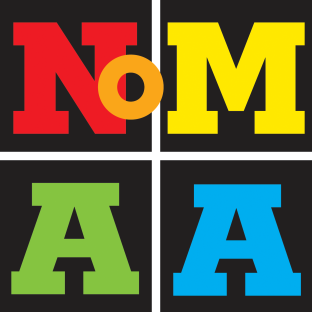 CALL FOR WOMEN ARTISTS! Women in the Heights: TransitionsSUBMISSION FORMFirst NameLast NameTitleYearMediaPricee.g.RosaSmithWomen in Blue2015Acrylic on canvas$5001.2.3.4.